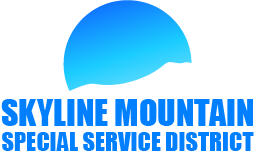 WATER ACCOUNT APPLICATION FORM / THIS FORM IS REQUIRED WITH EVERY PURCHASE AND OR TRANSFER OF ANY AND ALL PROPERTY WITHIN THE DISTRICT BOUNDARIES. (CHARGES WILL BEGIN FROM THE DATE OF CLOSING). TRANSFER FEES $125.00. APPLICATIONS WILL NOT BE ACCEPTED IF THE NECESSARY INFORMATION AND SIGNATURES ARE NOT PROVIDED, THERE IS A $10,000.00 IMPACT FEE REQUIRED BEFORE PLANS OF BUILDING PERMIT CAN BE APPROVED. BELOW PROVIDES AN OVERVIEW OF MONTHLY CHARGES ASSIGNED FOR ALL LOTS. ALL BILLING AND COLLECTION ENFORCEMENT PROCEDURES PER RESOLUTION 2021-3 UPDATED 12-9-2021 WILL BE ADHERED TO. SMSSD GOES BY ACCOUNT NUMBERS NOT LOT NUMBERS.FULL TIME CONNECTION: Sections A, B, C, E, GC and a few in lower M. This application is a request to connect to the Skyline Mountain Special Service District (“District”) water system or account setup for non-connected lots. All connections must be made in accordance with the District’s rules and regulations, as may be amended from time to time. Failure to comply with the District’s rules and regulations is subject to penalties and fines. All fees are subject to the District’s current fee schedule. We will need this form back in a timely manner. The monthly water rate for connected users is base fee of $73.00 and includes 8000 gallons of usage see chart below for overage charges. Non-connected monthly rate is $50.00. WATER CONNECTION FEE: $2,000.00 or $3,000.00 for connections that don’t have an existing setter or lines in place. Members are responsible for all connections and lines from the meter box to their property.$1.00/1,000 gal. for 8001-12,000 gal.		$1.50/1,000 gal. for 12,001-17,000 gal.$2.00/1,000 gal. for 17,001-22,000 gal.	$3.00/1,000 gal. for 22,001 gal. and overThe following requirements are applicable for all water connections: Int: _______Applicant/Owner will install water service lines to the district’s system. All improvements from the meter are the property and responsibility of the property owner and must be in accordance to system code. Int: _____All improvements SHALL BE inspected by the District BEFORE being buried. If inspection is not made by the District, appropriate fines will be assessed, and service will not be available until the inspection can be made.Int: _______PROPERTY OWNERS’ INFORMATIONName: _____________________________________________________ Lot #: ___________Phone:____________________________E-Mail Address _______________________________________Mailing Address: __________________________ _______________________________City: _________________________________State:________ Zip Code_____________________________________________________________	_______________________Owner Signature						DateDo Not Fill out Section Below this Line – For Official Use Only____________________________________________________________________________________Account No: ______________________ Received By: _________________ Date Received: _____________For Engineers Use Only: Approved (__) By: ______ Not Approved (__) By: _________________For District Use Only: Approved (__) By: _________Not Approved (__) By: _________________Fees Paid: _____________   Date:  _____________ Approved SMSSD: ________ Date: _______________SMSSD: 1-435-469-1661: 2201 SMR Fairview, Utah 84629:  SMSSD2013@gmail.com  : SMSSDUTAH.COM Rev. 01/25/2024